РезюмеСамарин Виктор ПетровичЦель: соискание должности врача-хирургаДата рождения: 23.10.1985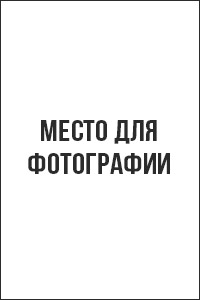 Город:  ПятигорскСемейное положение: женатТелефон: +7-xxx-xxx-xx-xxE-mail: doctorsamarin@gmail.comОбразование высшее (очное):Ставропольская государственная медицинская академия (2003-2010 г.г.)Специальность: инженер-проектировщикОпыт работы:Дополнительная информация:Знания иностранных языков: немецкий разговорный, латынь со словаремВладение компьютером: опытный пользователь (офисные программы, 3D-max, интернет, специализированные медицинские программы диагностики)Личные качества: ответственность, умение находить общий язык с пациентами, профессиональный подход к работе, чувство долга перед больным.Рекомендации с предыдущего места работы:ГБУЗ СК «Клиническая поликлиника 6 города Ставрополя»Главный врач: Петров Владимир Павловичт. +7-xxx-xxx-xx-xxОжидаемый уровень заработной платы: 20 000 рублей.Шаблон резюме подготовлен экспертами делового онлайн-журнала «ПАПА ПОМОГ»http://papapomog.ru10.06.2015 - 12.07.2018 ГБУЗ СК «Клиническая поликлиника 6 города Ставрополя»Должность: врач-хирургДолжностные обязанности:Прием пациентов;
Оказание первой медицинской помощи;
Обучение студентов, пришедших на практику;
Постановка диагнозов и назначение лечения.10.05.2011-09.05.2015ООО «Центр Медицины»Должность: врач-хирургДолжностные обязанности:Консультирование посетителей центра;
Первичных осмотр больных;
Назначение лечения;
Выписка справок;
Работа с документацией.